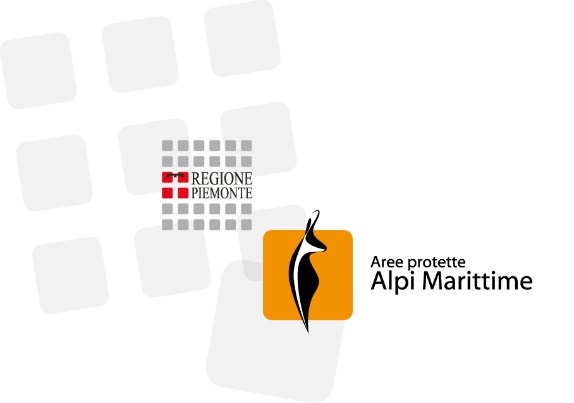 ALLEGATO A)MANIFESTAZIONE DI INTERESSE – SERVIZIO SOMMINISTRAZIONE LAVOROSpett.le	Ente di gestione delle Aree Protette delle Alpi Marittime	P.zza Regina Elena, 30	12010 VALDIERI (CN)OGGETTO: Manifestazione di interesse indagine esplorativa mercato per affidamento servizio somministrazione lavoro - Istanza di partecipazione.Il/La sottoscritto/a ____________________, nato/a a   ________il 	________, residente a _____________________ in Via ____________________________ n. _____,codice fiscale : 	________              _____           nella mia qualità di (rappresentante legale/titolare/procuratore) 	_____		____(eventualmente) giusta procura generale/speciale n° 		del _______a rogito del notaio 	________________________________ autorizzato a rappresentare legalmente l’agenzia per il lavoro (Denominazione/Ragione sociale) _______________________________________________________________________ con sede in 	____________, Via  _________	 n. _______codice fiscale: ______________________________ P.IVA.  _______________________tel.______________ e-mail ______________________________ PEC ________________________________ CHIEDEDi partecipare all’indagine esplorativa di mercato finalizzata, ai sensi dell’art. 50 del D. Lgs. 36/2023, all’affidamento del servizio di somministrazione lavoro a tempo determinato di cui all’avviso pubblico del 12 marzo 2024 dell’Ente di gestione delle Aree Protette delle Alpi Marittime, tramite procedura negoziata mediante RdO in Me.PA. DICHIARAAi sensi degli artt. 46, 47 e 77-bis del DPR n. 445/2000 e s.m.i., ai fini della partecipazione alla procedura in oggetto, consapevole delle sanzioni penali previste dall’art. 76 del DPR n. 445/2000 per le ipotesi di falsità in atti e dichiarazioni mendaci ivi indicate:di essere iscritto all’Albo informatico delle agenzie per il lavoro ai sensi dell’art. 2, comma 1, del D.M. 23/12/2003, previa autorizzazione rilasciata ai sensi dell’art. 4 del D.Lgs. n. 276/2003;di essere iscritto al registro imprese della Camera di Commercio, Industria, Artigianato e Agricoltura competente per l’attività oggetto dell’affidamento;di essere abilitato al bando Me.PA alla categoria merceologica “Servizi di ricerca, selezione e somministrazione del personale” – sottocategoria “Somministrazione di lavoro”;di non trovarsi in una delle situazioni che comportano l’esclusione dalla partecipazione alle procedure di affidamento, ai sensi del D.Lgs. n. 36/2023;di non aver concluso contratti di lavoro subordinato o autonomo o di aver attribuito incarichi ad ex dipendenti o incaricati dell’Ente Parco - nel triennio successivo alla loro cessazione del rapporto – che hanno esercitato poteri autoritativi o negoziali nei confronti di questa Ditta per conto dell’Ente Parco medesimo negli ultimi tre anni di servizio;di essere a conoscenza e di impegnarsi, in caso di aggiudicazione, a rispettare gli obblighi di cui alla Legge 13 agosto 2010 n. 136 e s.m.i.;di essere consapevole che la presente manifestazione di interesse non è vincolante per l’Ente Parco e non costituisce diritti o impegno in favore del soggetto richiedente.Luogo e data _____________ 				Firma____________________________________________(Sottoscrizione autenticata ai sensi dell’art 1, lett. i), T.U. 445/2000; ovvero non autenticata, ma corredata, a pena di esclusione, da fotocopia del documento di identità del firmatario - art.38, comma 3, T.U. n. 445/2000)